Давайте знакомиться!    Меня зовут Анастасия Алексеевна, преподаватель производственной практики по начертательной геометрии. Процесс обучения у нас будет выстроен следующим образом: Каждый из вас будет изучать учебный материал, отправленный с моего аккаунта сайта «Вконтакте»  в общем диалоге.Отправленный вами файл (задание с выполненными чертежами) должен быть правильно подписан, чтобы я могла быстро проверить и выставить вам оценку:Номер задания _______Ф.И.О. _______Дата     _______Задание жду до 18.00КРАЕВОЕ ГОСУДАРСТВЕННОЕ БЮДЖЕТНОЕ ПРОФЕССИОНАЛЬНОЕ ОБРАЗОВАТЕЛЬНОЕ УЧРЕЖДЕНИЕ «КРАСНОЯРСКИЙ СТРОИТЕЛЬНЫЙ ТЕХНИКУМ» ПМ.01«Учебная практика. Проектирование объектов архитектурной среды»Начертательная геометрияТема урока: Построение ортогонального чертежа объекта.Цель: Научиться строить перспективу архитектурной детали по одной точке схода.Внимательно изучить материал. Оборудование: лист формата А3, карандаш, циркуль, резинка, линейка угол, линейка.Ход урока: Итак, построение перспективы объекта методом архитекторов производится в следующей последовательности. 
      1. Вычерчивают план и фасад здания или другого объекта в проекционной связи. На нашем чертеже кроме самого объекта задан вертикальный шест BA. 
      2. На фасаде проводят линию горизонта h, на плане - основание картины О и определяют положение точки стояния S1. 
      3. На плане строят проекции f и f1 точек схода двух доминирующих направлений плана, для чего из точки стояния S1 параллельно этим направлениям проводят лучи до пересечения с основанием картины. Строят картинные следы всех (видимых и невидимых) прямых плана. На рис. 27 картинные следы "вертикальных" прямых обозначены цифрами 1, 2, 3; "горизонтаьных" 1о, 2о, 3о. 
      4. Для упрощения построений картинную плоскость располагают справа от фасада рис. 25 так, чтобы ее основание О совпало с линией основания фасада. 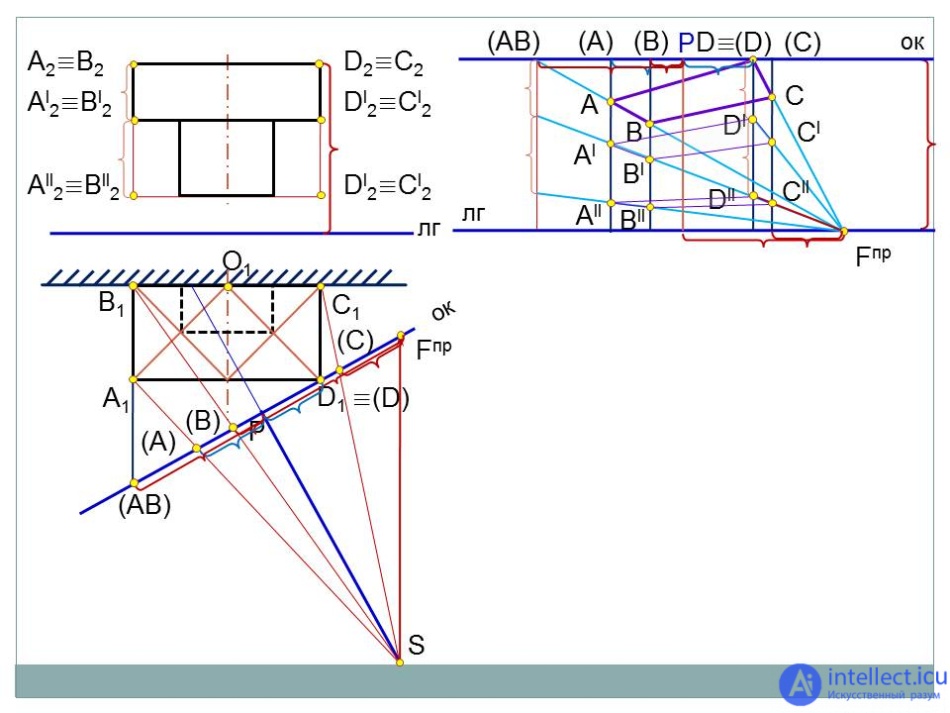 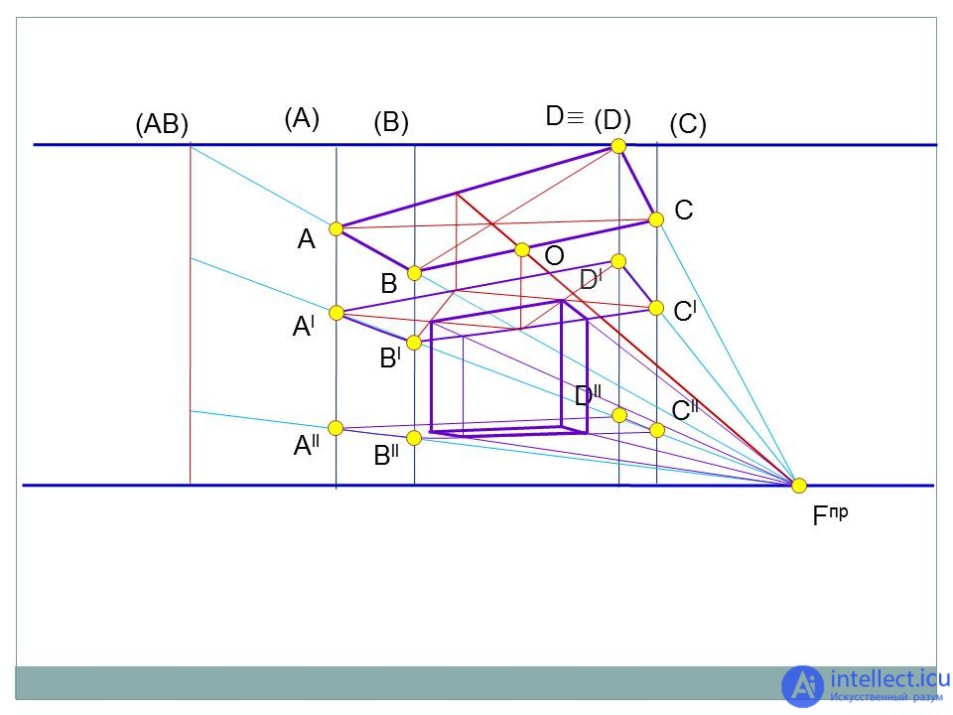 5. Для построения "опущенного плана" проводят "опущенное основание" О1, на произвольном расстоянии от О и параллельно ему. 
      6. На плане объекта к основанию О прикладывают полоску бумаги и на ней отмечают все точки, имеющиеся на основании,( f1,1, 2, 30, Р, 3=20, 10 f2). 
      7. Полоску бумаги переносят и прикладывают к основанию картины О. Все точки с полоски бумаги переносят на линию О на картине. 
      8. Через точки f1 и f2 проводят вертикальные линии связи до пересечения с линией горизонта h соответственно в точках F1 и F2 . 
      9. Картинные следы с линии О переносят на О1 также с помощью вертикальных линий связи. 

 10. Строят перспективу основания объекта на картине и "опущенный план". Точки 1, 2, 3, (с оснований О и О1) соединяют с F2, а 10, 20, 30 - с F1. Полученные фигуры следует обвести более яркими линиями. 
      11. Строят перспективу объема (пространственные точки или вертикальные ребра). Для удобства объяснения эти вертикальные ребра будем называть по их вершинам. Например, ребро "К " или ребро "N". 
     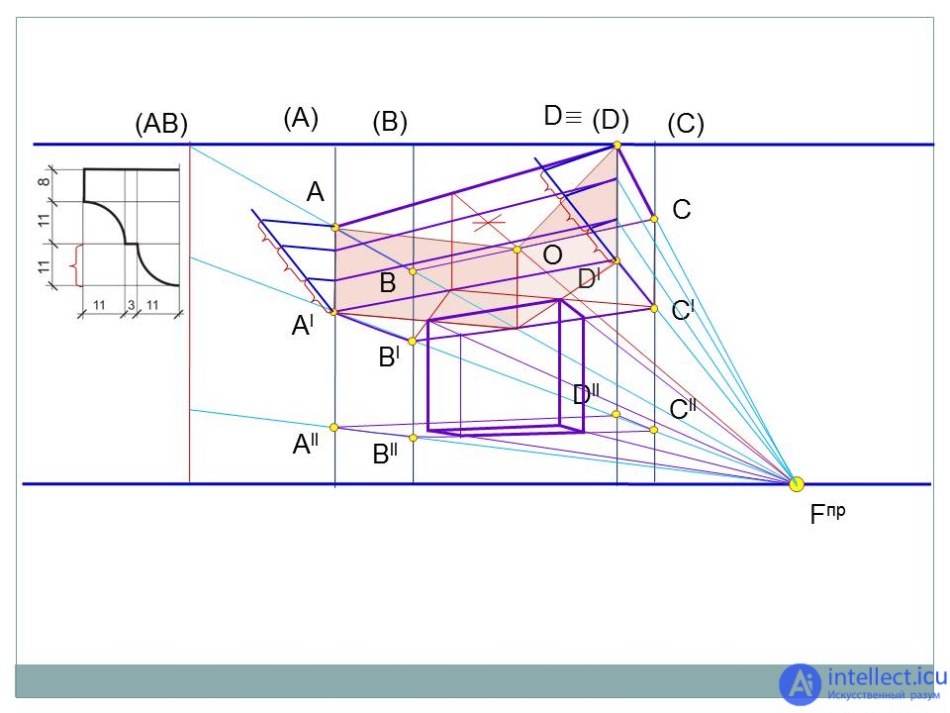 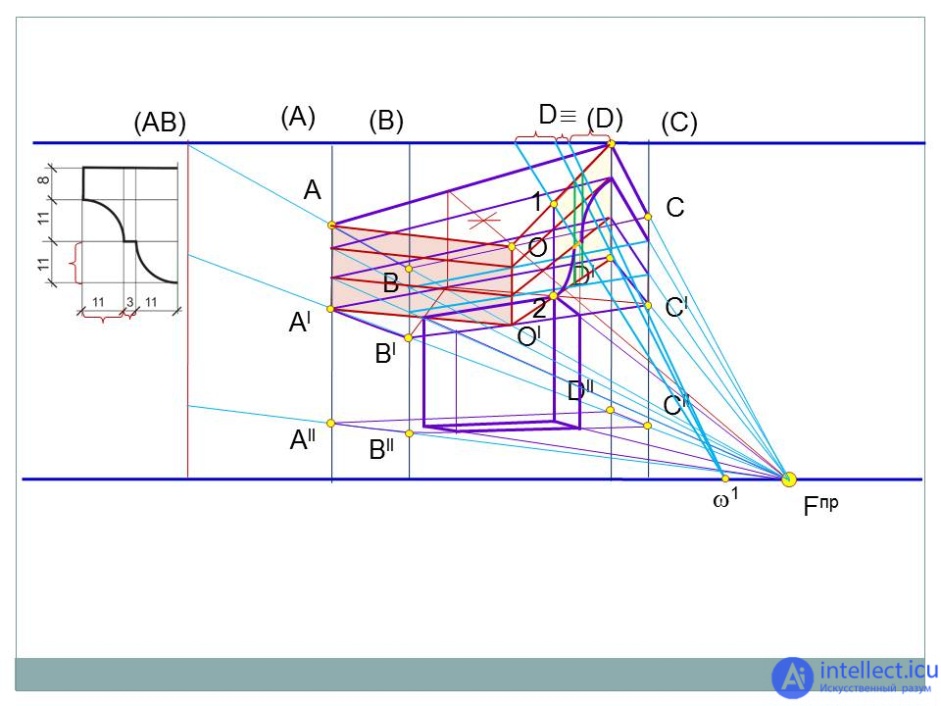 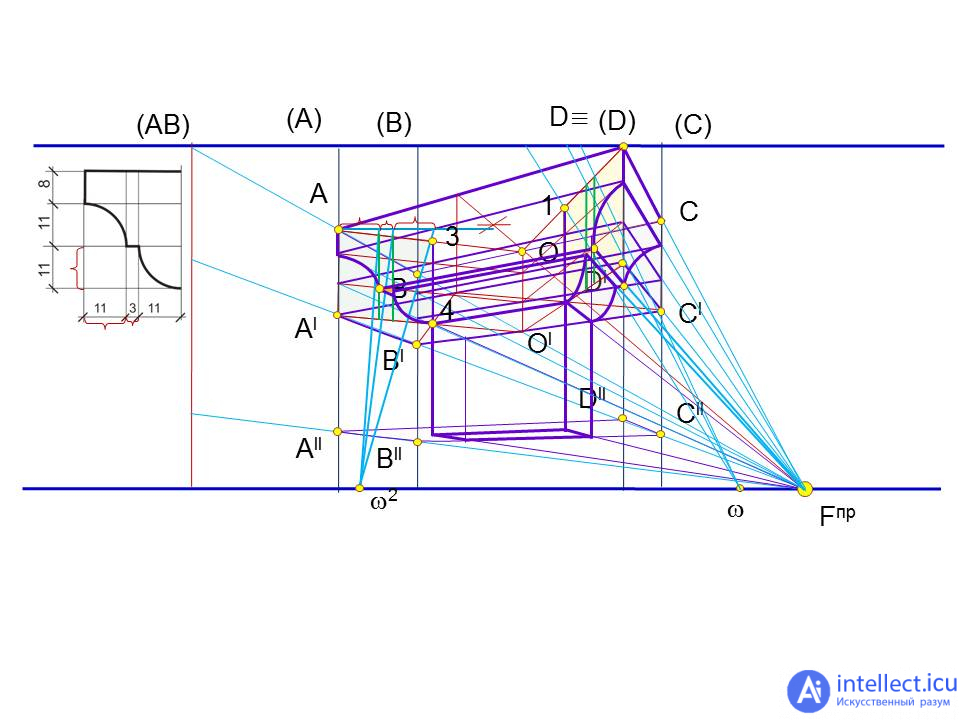 а) Ребро "К" расположено на картине, поэтому изображается в натуральную величину - из точки 3=2o восстанавливают перпендикуляр и с фасада переносят на него высоту этого ребра. Ребро "К " служит "масштабом высот" для ребра "L", т.е. из "К" проводят луч в F1, который и отсекает на соответствующем перпендикуляре точку L'. 
      б) Перспектива ребер "С " и "N" определяется путем мысленного переноса их на картину в направлении F110. Из точки 10 на вертикальной прямой откладывают высоту H этих ребер и верхнюю точку соединяют с F. Этот луч отсекает на соответствующих вертикалях C' и N'. 
      в) Для построения перспективы шеста ВА строят "боковую стену". В произвольном месте проведена вертикальная прямая n, на ней от основания О отложена высота шеста, после чего нижняя и верхняя точки соединены с произвольной точкой линии горизонта. Затем из основания шеста В1 проведена ломаная, на рис. 27 обозначенная стрелками, которая пересекла перпендикуляр из В' в точке А'. 
      г) Все построенные точки соединяют и обводят перспективу более яркими линиями. Обозначать точки, прямые и плоскости на перспективах не принято. Здесь это сделано для удобства объяснений. Вспомогательные лучи и точки проводят и обозначают тонкими линиями и убирать их не следует.
Задание: Построить перспективу капители с одной точкой схода.